ВЫСТАВКА 
«ДРУГИЕ БЕРЕГА. РУССКОЕ ИСКУССТВО В НЬЮ-ЙОРКЕ. 1924»
Музей русского импрессионизма
16 сентября 2021 года — 16 января 2022 годаВ Музее русского импрессионизма открыта выставка-исследование «Другие берега. Русское искусство в Нью-Йорке. 1924» о крупнейшем в США показе русской живописи, скульптуры и графики сотни лучших авторов. Спустя почти сто лет посетители могут увидеть знаковые работы из музейных коллекций и частных собраний России и мира, в том числе из Галереи Альбертина в Вене.В 1924 году на Выставке русского искусства в Нью-Йорке было представлено более 1000 работ. Эта экспозиция является уникальным срезом русского искусства первой четверти XX века — выставка предполагала продажу произведений, поэтому ее участники отправляли за океан свои лучшие творения.Со временем работы были рассеяны по разным странам. Музей разыскал многие из них в коллекциях США, Канады, Великобритании, Швейцарии, Испании, Франции, Германии, Австрии, Армении, Таджикистана и других стран. На территории России картины оказались разбросаны от Хабаровска до Ростова-на-Дону. Это большое, почти детективное исследование обещает стать одним из самых масштабных проектов музея. Поиск работ занял у кураторов больше года. Искусствоведам удалось установить судьбу нескольких сотен произведений, некоторые из них заново открыты для зрителей. В экспозицию вошли работы Льва Бакста, Игоря Грабаря, Бориса Григорьева, Михаила Ларионова, Ильи Машкова, Петра Кончаловского, Бориса Кустодиева и других художников из собраний Государственной Третьяковской галереи, Государственного Русского музея, Государственного Эрмитажа, коллекций Виктора Шкулёва, Анатолия и Майи Беккерман, Романа Бабичева и других.Выставка русского искусства состоялась в 1924 году на одной из самых престижных выставочных площадок Нью-Йорка — в Большом Центральном дворце в центре Манхэттена, после чего посетила ещё двадцать городов США и Канады. Содействие 
в ее организации оказали многие видные американские деятели и представители бизнеса, 
а в попечительский совет вошел издатель Уильям Хёрст. За время нью-йоркской экспозиции было продано более 90 работ на сумму более 50 000 долларов. 
Среди покупателей были дизайнер Луис Комфорт Тиффани, бизнесмен Чарльз Крейн, 
Фёдор Шаляпин и Сергей Рахманинов.Подтвердить участие того или иного полотна в американской выставке помогли сотни архивных документов, каталогов аукционных торгов, консультации с музейными хранителями, а также переговоры с коллекционерами и сотрудниками аукционных домов. Среди таких открытий «Старый балет» Константина Сомова из частного собрания, обнаруженный на одном из американских аукционов. Изучение этикеток на оборотах картин и каталожных номеров позволило подтвердить участие в выставке работ «Августовский вечер» Константина Юона, «Чайки» Аркадия Рылова, 
«После Куликовской битвы» Валентина Серова и еще ряда произведений.Значительную роль в подготовке проекта «Другие берега...» сыграли также газеты и журналы двадцатых годов прошлого века. Порой именно рецензии и отзывы в прессе помогали искусствоведам атрибутировать произведение. Так было, например, с картинами «Жёлтое лицо» Кузьмы Петрова-Водкина и «Вечер на Чёрном море» 
Григория Бобровского. В Музее русского импрессионизма представлены две работы из собрания 
Галереи Альбертина в Вене: «Офицерский парикмахер» Михаила Ларионова 
и «Виолончель» Василия Шухаева. Их приезд в Россию стал возможен благодаря специальному партнеру выставки — фармацевтической компании ГЕРОФАРМ, 
которая в год своего двадцатилетия поддерживает серию мероприятий для повышения доступности искусства.К выставке подготовлено фундаментальное издание с информацией о более чем 
200 произведениях с американской экспозиции, значительную часть которых пока невозможно привезти в Россию. Опубликованные результаты проведенного музеем исследования дополнены архивными фотографиями и аналитическими материалами. Одну из статей подготовил искусствовед, профессор Университета Южной Калифорнии 
Джон Э. Боулт. Финансирование каталога взяли на себя Алексей и Екатерина Толоконниковы.   Продолжает тему исследования выставочный проект «Гипотезы». На третьем этаже музея расположены работы Виктора и Аполлинария Васнецовых, Станислава Жуковского, Бориса Кустодиева и других художников, участие которых в заокеанской эпопее по-прежнему остается под вопросом. Посетители могут узнать о судьбах картин 
и изучить аргументы за и против их демонстрации на выставке в США. Обе экспозиции позволяют представить, как могла выглядеть выставка в Нью-Йорке в 1924 году. Помимо живописных полотен гости музея могут увидеть графические работы, предметы декоративно-прикладного искусства, книжные иллюстрации и архивные фотографии. Выставки сопровождаются обширной просветительской программой 
для детей и взрослых, а также инклюзивными мероприятиями.Куратор выставки — Ольга Юркина, специалист выставочного отдела 
Музея русского импрессионизма. В рабочую группу также вошли директор музея 
Юлия Петрова, главный хранитель Наталья Свиридова, сотрудники выставочного отдела Дарья Урядова, Елена Ахмерова и Анна Скляревская. Изображения можно найти по ссылке. Контакты Пресс-службаМузея русского импрессионизмаpr@rusimp.org, +7 495 145 75 56Специальный партнер: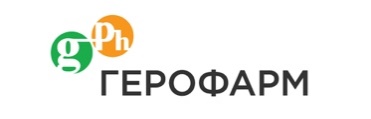 Партнеры: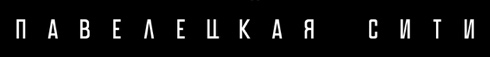 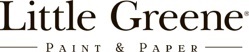 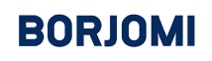 Информационные партнеры: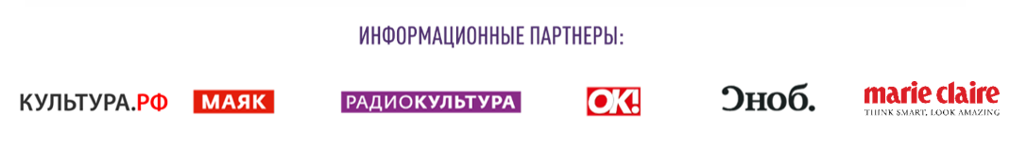 